Lesson 1:  Writing Equations Using Symbols Student Outcomes  Students write mathematical statements using symbols to represent numbers.  Students know that written statements can be written as more than one correct mathematical sentence.  Lesson NotesThe content of this lesson will continue to develop the skills and concepts presented in Grades 6 and 7.  Specifically, this lesson builds on both 6.EE.B.7 (Solve real-world and mathematical problems by writing and solving equations of the form  and ) and 7.EE.B.4 (Solve word problems leading to equations of the form  and 
).  Classwork Discussion (4 minutes) Show students the text of a mathematical statement compared to the equation.Ask students to write or share aloud (a) how these two are related, (b) which representation they prefer, and (c) why.  Then, continue with the discussion that follows.Using letters to represent numbers in mathematical statements was introduced by René Descartes in the s.  In that era, people used only words to describe mathematical statements.  Use of letters, or symbols, to represent numbers not only brought clarity to mathematical statements, it also expanded the horizons of mathematics.  The reason we want to learn how to write a mathematical statement using symbols is to save time and labor.  Imagine having to write the sentence:  “The number  is the sum of the squares of two consecutive odd integers divided by the difference between the two consecutive odd integers.”  Then, imagine having to write the subsequent sentences necessary to solve it; compare that to the following:Let  represent the first odd integer.  Then,Notice that  is just a number.  That means the square of  is also a number, along with the square of the next odd integer and the difference between the numbers.  This is a symbolic statement about numbers.Writing in symbols is simpler than writing in words, as long as everyone involved is clear about what the symbols mean.  This lesson focuses on accurately transcribing written statements into mathematical symbols.  When we write mathematical statements using letters, we say we are using symbolic language.All of the mathematical statements in this lesson are equations.  Recall that an equation is a statement of equality between two expressions.  Developing equations from written statements forms an important basis for problem solving and is one of the most vital parts of algebra.  Throughout this module, there will be work with written statements and symbolic language.  Students work first with simple expressions, then with equations that gradually increase in complexity, and finally with systems of equations (more than one equation at a time).  Example 1 (3 minutes)Throughout Example 1, have students write their thoughts on personal white boards or a similar tool and show you their transcription(s).We want to express the following statement using symbolic language:  A whole number has the property that when the square of half the number is subtracted from five times the number, we get the number itself.  Do the first step, and hold up your white board.  First, we define the variable.  Let  be the whole number. Using  to represent the whole number, write “the square of half the number.”  or     or    or  Ask students to write their expression in more than one way.  Then, have students share their expressions of “the square of half the number.”  Elicit the above responses from students (or provide them).  Ask students why they are all correct.Write the entire statement:  A whole number has the property that when the square of half the number is subtracted from five times the number, we get the number itself.  Challenge students to write this equation in another form.  Engage in a conversation about why they are both correct.  For example, when a number is subtracted from itself, the difference is zero.  For that reason, the equation above can be written as . Example 2 (4 minutes)Throughout Example 2, have students write their thoughts on personal white boards or a similar tool and show you their transcription(s).We want to express the following statement using symbolic language:  Paulo has a certain amount of money.  If he spends , then he has  of the original amount left. What is the first thing that must be done before we express this situation using symbols?We need to define our variables; that is, we must decide what symbol to use and state what it is going to represent.  Suppose we decide to use the symbol .  We will let  be the number of dollars Paulo had originally.  How do we show Paulo’s spending  using symbols?To show that Paulo spent , we write  How do we express:  “he has  of the original amount”?We can express it as .Put the parts together to express the following:  “Paulo has a certain amount of money.  If he spends , then he has  of the original amount left.”  Use  to represent the amount of money Paulo had originally.  Challenge students to write this equation in another form.  Engage in a conversation about why they are both correct.  For example, students may decide to show that the six dollars plus what he has left is equal to the amount of money he now has.  In symbols, Example 3 (8 minutes)Throughout Example 3, have students write their thoughts on personal white boards or a similar tool and show you their transcription(s).We want to write the following statement using symbolic language:  When a fraction of  is taken away from , what remains exceeds  of  by .The first step is to clearly state what we want our symbol to represent.  If we choose the letter , then we would say, “Let be the fraction of ” because that is the number that is unknown to us in the written statement.  It is acceptable to use any letter to represent the unknown number; but regardless of which letter we use to symbolize the unknown number, we must clearly state what it means.  This is called defining our variables.  The hardest part of transcription is figuring out exactly how to write the statement so that it is accurately represented in symbols.  Begin with the first part of the statement:  “When a fraction of  is taken away from ,” how can we capture that information in symbols? Students should write How do we write  of ?  If we are trying to find  of , then we multiply .Would it be accurate to write ?No, because we are told that “what remains exceeds  of by .”Where does the  belong?  “What remains exceeds  of  by .”  Think about what the word exceeds means in the context of the problem.  Specifically, which is bigger:   or  of ?  How do you know? is bigger because  exceeds  of  by .  That means that  is  more than  of .We know that  is bigger than  by .  What would make the two numbers equal?We either have to subtract  from , or add  to   to make them equal.Now, if is the fraction of , then we could write ,  or .  Which is correct?Both transcriptions are correct because both express the written statement accurately. Consider this transcription .  Is it an accurate transcription of the information in the written statement?Yes, because  is bigger than  by .  That means that the difference between the two numbers is .  If we subtract the smaller number from the bigger number, we have a difference of , and that is what this version of the transcription shows.  Example 4 (4 minutes)Throughout Example 4, have students write their thoughts on personal white boards or a similar tool and show you their transcription(s).We want to express the following statement using symbolic language:  The sum of three consecutive integers is .  Do the first step, and hold up your white board.  Let be the first integer.If we let  represent the first integer, what do we need to do to get the next consecutive integer?If is the first integer, we add to  to get the next integer.In symbols, the next integer would be   What do we need to do now to get the next consecutive integer?We need to add  to that integer, or ; this is the same as Now express the statement:  The sum of three consecutive integers is .  Students may also choose to rewrite the above equation as   Transforming equations such as this will be a focus of the next few lessons when students begin to solve linear equations.  Ask students why both equations are correct.  Example 5 (3 minutes)Throughout Example 5, have students write their thoughts on personal white boards or a similar tool and show you their transcription(s).We want to express the following statement using symbolic language:  The sum of three consecutive odd integers is .  Do the first step, and hold up your white board.  Let be the first odd integer.If we let  represent the first odd integer, what do we need to do to get the next  odd integer?If  is the first odd integer, we add  to  to get the next odd integer.In symbols, the next odd integer would be   What do we need to do now to get the next odd integer?We need to add  to that odd integer, or ; this is the same as Now express the statement:  The sum of three consecutive odd integers is .  Represent the statement “The sum of three consecutive odd integers is ” in another way.  Be prepared to explain why both are correct.Answers will vary.  Accept any correct answers and justifications.  For example, students may write  and state that it is equivalent to the equation   Because the associative and commutative properties of addition were applied, those properties do not change the value of an expression.Exercises 1–5 (10 minutes) Students complete Exercises 1–5 independently or in pairs.  
ExercisesWrite each of the following statements using symbolic language.The sum of four consecutive even integers is .  Let  be the first even integer.  Then, .A number is four times larger than the square of half the number.  Let  be the number.  Then, .Steven has some money.  If he spends, then he will have  of the amount he started with.  Let  be the amount of money (in dollars) Steven started with.  Then, .The sum of a number squared and three less than twice the number is .  Let  be the number.  Then, .Miriam read a book with an unknown number of pages.  The first week, she read five less than  of the pages.  The second week, she readmore pages and finished the book.  Write an equation that represents the total number of pages in the book.  Let be the total number of pages in the book.  Then,  .Closing (4 minutes)  Summarize, or ask students to summarize, the main points from the lesson:We know how to write mathematical statements using symbolic language.Written mathematical statements can be represented as more than one correct symbolic statement.  We must always begin writing a symbolic statement by defining our symbols (variables).Complicated statements should be broken into parts or attempted with simple numbers to make the representation in symbolic notation easier.Exit Ticket (5 minutes) Name ___________________________________________________		Date____________________Lesson 1:  Writing Equations Using SymbolsExit TicketWrite each of the following statements using symbolic language.When you square five times a number, you get three more than the number.Monica had some cookies.  She gave seven to her sister.  Then, she divided the remainder into two halves, and she still had five cookies left.Exit Ticket Sample SolutionsWrite each of the following statements using symbolic language.When you square five times a number, you get three more than the number.Let  be the number.  Then, .Monica had some cookies.  She gave seven to her sister.  Then, she divided the remainder into two  halves, and she  still had five cookies.Let be the original amount of cookies.  Then,  .Problem Set Sample SolutionsStudents practice transcribing written statements into symbolic language.  Write each of the following statements using symbolic language.Bruce bought two books.  One book costs  more than three times the other.  Together, the two books cost him .Let be the cost of the less expensive book.  Then, .Janet is three years older than her sister Julie.  Janet’s brother is eight years younger than their sister Julie.  The sum of all of their ages is  years. Let be Julie’s age.  Then, .The sum of three consecutive integers is .Let  be the first integer.  Then, .One number is six more than another number.  The sum of their squares is.Let be the smaller number.  Then, .When you add  to  of a number, you get the number itself.  Let  be the number.  Then, .When a fraction of  is taken away from , what remains exceeds one-third of seventeen by six.  Let  be the fraction of .  Then, .The sum of two consecutive even integers divided by four is .Let be the first even integer.  Then,  .Subtract seven more than twice a number from the square of one-third of the number to get zero.Let be the number.  Then, .The sum of three consecutive integers is .  Let  be the middle of the three integers.  Transcribe the statement accordingly. 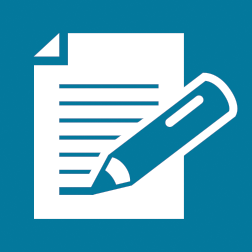 The number  is the sum of the squares of two consecutive odd integers divided by the difference between the two consecutive odd integers.